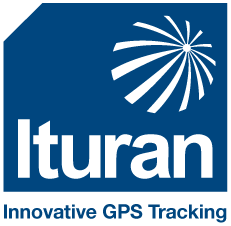 HOW TO ACCEPT A UNIT INTO A LENDING COMPANY Log into your Ituran Controlit account at www.ituranusa.com, Enter your username and password Click on the Settings menu and select Lender Program You will see a list of pending requests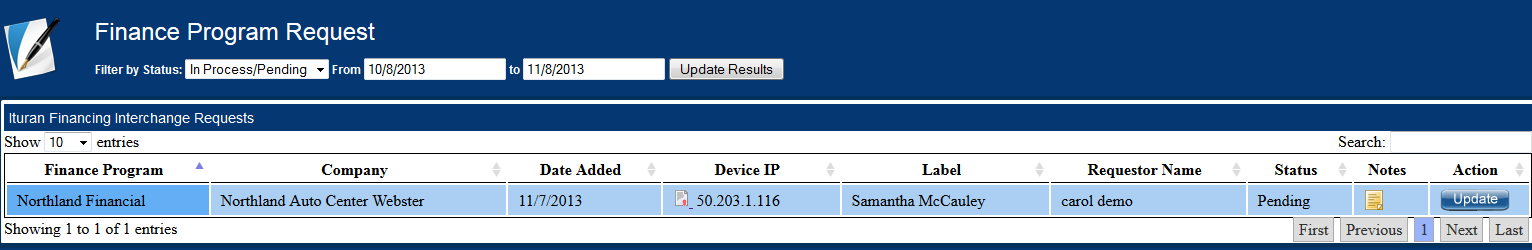 Click the Update button at the end of the record It will open the screen below.  Click on the dropdown of the Approval Status and select Approved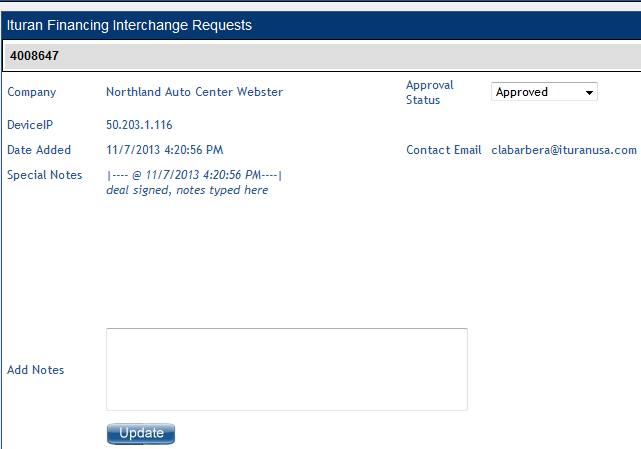 Type any notes you want to include and click Update. Now the status will change to Approved. Emails sent to confirm.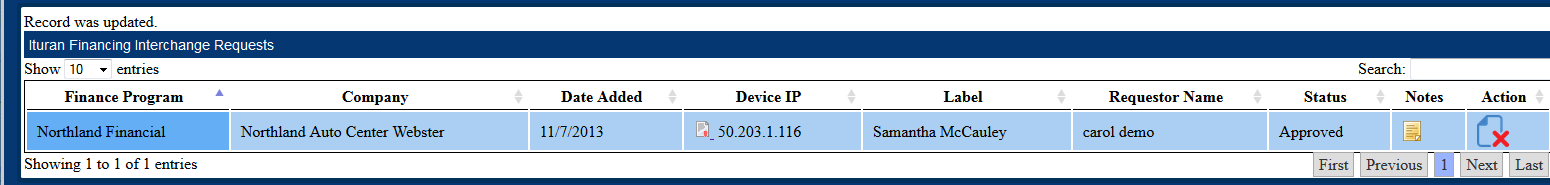 